ОПИС НАВЧАЛЬНОЇ ДИСЦИПЛІНИ«Технологія виробництва продукції птахівництва» є обов’язковою компонентою ОПП.Загальний обсяг дисципліни 150 год.: лекції - 30 год.; практичні заняття - 28 год., самостійна робота - 92 год.Формат проведення: лекції, практичні заняття, консультації. Підсумковий контроль – іспит.ПЕРЕДУМОВИ ДЛЯ ВИВЧЕННЯ ДИСЦИПЛІНИНавчальна дисципліна «Технологія виробництва продукції птахівництва», як складова частина навчальної програми підготовки студентів зі спеціальності 204 «Технологія виробництва і переробки продукції тваринництва» освітнього ступеня «Бакалавр» ґрунтується на знанні студентів дисциплін: морфологія тварин, розведення тварин, годівля тварин і технологія кормів.ХАРАКТЕРИСТИКА НАВЧАЛЬНОЇ ДИСЦИПЛІНИПризначення навчальної дисципліниОсвітня компонента «Технологія виробництва продукції птахівництва» спрямована на отримання здобувачами знань з організації виробничих процесів у птахівництві, а також уміння творчо і ефективно використовувати у своїй фаховій діяльності набуті знання.Мета вивчення навчальної дисципліниМетою навчальної дисципліни є формування у здобувачів професійних навичок щодо удосконалення технологій виробництва високоякісної продукції птахівництва, спрямованих на ресурсо- та енергозбереження.Завдання вивчення дисципліниЗавданням навчальної дисципліни є підготовка фахівця, який володітиме сучасними технологіями виробництва різноманітної продукції птахівництва за впровадження ресурсозберігаючих прийомів у технологічний процес, що дозволить досягти високих показників ведення галузі за мінімальних витрат.У результаті вивчення навчальної дисципліни здобувач повинен сформувати такі програмні компетентності:Інтегральна компетентність (ІК): Здатність розв’язувати складні спеціалізовані задачі та практичні проблеми з технології виробництва і переробки продукції тваринництва або у процесі навчання, що передбачає застосування певних теорій та методів відповідної науки і характеризується комплексністю та невизначеністю умов. Загальні компетентності (ЗК): ЗК3. Здатність застосовувати знання в практичних ситуаціях. ЗК4. Знання та розуміння предметної області та розуміння професійної діяльності.ЗК7. Здатність оцінювати та забезпечувати якість виконуваних робіт.Спеціальні (фахові) компетентності (ФК): ФК1. Здатність використовувати професійні знання в галузі виробництва і переробки продукції тваринництва для ефективного ведення бізнесу.ФК4. Здатність до складання раціонів для різних видів і статево вікових груп тварин та організації їх нормованої годівлі з урахуванням наявних фінансових та ресурсних обмежень. ФК5. Здатність застосовувати доцільні системи та способи утримання сільськогосподарських тварин і контролювати та оптимізувати мікроклімат технологічних приміщень. ФК9. Здатність здійснювати контроль технологічних процесів під час виробництва та переробки продукції птахівництва.Програмні результати:ПРН1. Забезпечувати дотримання параметрів та контролювати технологічні процеси з виробництва і переробки продукції тваринництва.ПРН6. Здійснювати нормовану годівлю тварин.ПРН7. Забезпечувати оптимальні умови утримання сільськогосподарських тварин і мікроклімат технологічних приміщень.Вивчення даної дисципліни формує у здобувачів освіти соціальні навички (softskills): комунікативність (реалізується через: метод роботи в парах та групах, робота з інформаційними джерелами), робота в команді (реалізується через: метод проєктів), лідерські навички (реалізується через: робота в групах, метод проєктів).План вивчення навчальної дисципліниСамостійна робота здобувача вищої освітиСамостійна робота студента організовується шляхом видачі індивідуального переліку питань і практичних завдань з кожної теми, які не виносяться на аудиторне опрацювання та виконання індивідуального творчого завдання (гугл-презентації).Самостійна робота здобувача є одним із способів активного, цілеспрямованого набуття нових для нього знань та умінь. Вона є основою його підготовки як фахівця, забезпечує набуття ним прийомів пізнавальної діяльності, інтерес до творчої роботи, здатність вирішувати наукові та практичні завдання.Виконання здобувачем самостійної роботи передбачає, за необхідності, отримання консультацій або допомоги відповідного фахівця. Навчальний матеріал навчальної дисципліни, передбачений робочою програмою навчальної дисципліни для засвоєння здобувачем у процесі самостійної роботи, виноситься на поточний і підсумковий контроль поряд з навчальним матеріалом, який опрацьовувався під час аудиторних занять. Організація самостійної роботи здобувачів передбачає: планування обсягу, змісту, завдань, форм і методів контролю самостійної роботи, розробку навчально-методичного забезпечення; виконання здобувачем запланованої самостійної роботи; контроль та оцінювання результатів, їх систематизацію, оцінювання ефективності виконання здобувачем самостійної роботи.Індивідуальні завдання здобувач виконує самостійно під керівництвом викладача згідно з індивідуальним навчальним планом.У випадку реалізації індивідуальної освітньої траєкторії здобувача заняття можуть проводитись за індивідуальним графіком.Під час роботи над індивідуальними завданнями, розв’язуванням задач не допустимо порушення академічної доброчесності. Презентації та виступи мають бути авторськими та оригінальними.Види самостійної роботиСписок основної та додаткової літературиОсновнаБородай В.П., Пономаренко Н.П., Похил О.М. Технологія виробництва продукції птахівництва. Навчальний посібник.  К.: Агроосвіта, 2013.  272 с.Бородай В.П., Сахацький М.І., Вертійчук А.І., Мельник В.В. та ін Технологія виробництва продукції птахівництва. Підручник. Вінниця: Нова Книга, 2006. (базовий).  360 с. Бесулін В.І., Гужва В.І., Куцак С.М. Птахівництво і технологія виробництва яєць та м’яса птиці.  Біла Церква. 2003. (базовий). 448с.Власенко В.В., Гаврилюк М.Д., Захаренко М.О., Яремчук О.С., Бандура В.М. Технологія переробки птиці. (Посібник).  Вінниця, 2009. 304 с.ДодатковаВойцехівська Л. І., Скоромна О.І., Голубенко Т.Л. Тенденції розвитку виробництва м’яса птиці в Україні. Збірник наукових праць «Технологія виробництва і переробки продукції тваринництва».  Біла Церква.  2016. № 2. С.61-67Довідник птахівника. М.І. Сахацький, І.І. Івко, І.А. Іонов та ін./ Під. ред. М.І.Сахацького.  Харків, 2001. 160 с.Мазур В.А., Копилова К.В., Царук Л.Л. Ринок м’яса птиці. Біотехнологічні прийоми обробки м’ясної сировини. Зб. наук. праць ВНАУ. Аграрна наука та харчові технології. Вип.5 (99). Том 1.  Вінниця, 2017. С. 142-154.Патрєва Л.С., Коваленко В.П.,  Терещенко О.В., Катеринич О.О. М’ясне птахівництво: навч. посіб. Миколаїв : МДАУ, 2010. 370 с. (гриф МОН).Практикум з годівлі сільськогосподарських тварин / І.І.Ібатуллін, Ю.О. Панасенко ,В.К. Кононенко  та ін. К.: Вища освіта, 2003. 432 с.Рябоконь Ю.О. Каталог племінних ресурсів сільськогосподарської птиці К.: Атмосфера, 2006.  80 с.Солоха Д.Й., Задорожна О.М. Птахівництво і технологія виробництва яєць і м’яса птиці. (Методичні розробки для виконання лабораторно-практичних занять). Дніпропетровськ, Орбіта-Сервіс, 2004. 145 с.Царук Л.Л. Сучасний стан виробництва продукції птахівництва  в Україні Зб. наук. праць ВНАУ. Аграрна наука та харчові технології.  Вип.1 (95).  Вінниця, 2017.  С. 159-170. Царук Л.Л., Бережнюк Н.А., Чорнолата Л.П. Баланс мінеральних речовин у організмі курчат-бройлерів. Зб. наук. праць ВНАУ. Аграрна наука та харчові технології.  Вип.2 (96). Вінниця, 2017. С. 111-117.Царук Л.Л. Використання пробіотика лактісан у годівлі курчат- Зб. Наук. праць ВНАУ «Аграрна наука та харчові технології». 2019.  Вип.2 (105).  Контроль і оцінка результатів навчання	У кінці семестру, здобувач вищої освіти може набрати до 60% підсумкової оцінки за виконання всіх видів робіт, що виконуються протягом семестру, до 10% за показники наукової, інноваційної, навчальної, виховної роботи та студентської активності і до 30% підсумкової оцінки – за результатами підсумкового контролю. Критерії оцінювання результатів навчанняШкала оцінки знань здобувачаЯкщо здобувач упродовж семестру за підсумками контрольних заходів набрав (отримав) менше половини максимальної оцінки з навчальної дисципліни (менше 35 балів), то він не допускається до екзамену. Крім того, обов’язковим при мінімальній кількості балів за підсумками контрольних заходів є виконання індивідуальної творчої роботи (презентації). Програма навчальної дисципліни передбачає врахування результатів неформальної та інформальної освіти при наявності підтверджуючих документів як окремі кредити вивчення навчальних дисциплін.Критерії поточного оцінювання знань здобувачів вищої освіти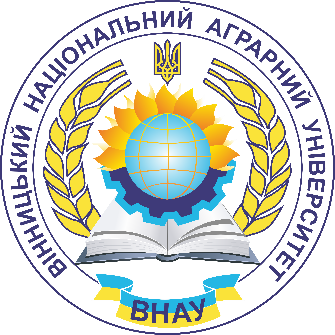 СИЛАБУСНАВЧАЛЬНОЇ ДИСЦИПЛІНИ«ТЕХНОЛОГІЯ ВИРОБНИЦТВА ПРОДУКЦІЇ ПТАХІВНИЦТВА»Рівень вищої освіти: Перший (бакалаврський)Спеціальність: 204 «Технологія виробництва і переробки  продукції тваринництва»Рік навчання:  3-й,  семестр  5-йКількість кредитів ECTS:   5 кредитів Назва кафедри: Технології виробництва, переробки продукції тваринництва та годівліМова викладання:  українськаЛектор курсук.с.-г.н., доц. Голубенко Тетяна ЛеонідівнаКонтактна інформація лектора (e-mail)Aponas-504@ukr.net№ з/пНазви темиФорми організації навчання та кількість годинФорми організації навчання та кількість годинСамостійнаробота, кількість годин№ з/пНазви темилекційні заняттяпрактичнізаняттяСамостійнаробота, кількість годин1Тема 1. Сучасний стан птахівництва в Україні та у світі. Біологічні і господарські  особливості сільськогосподарської птиці2-62Тема 2. Конституція та екстер’єр сільськогосподарської птиці2263Тема 3. Яєчна продуктивність птиці2264Тема 4. М’ясна та пухо-перова продуктивність птиці2265Тема 5. Породи і кроси птиці2266Тема 6. Породи і кроси водоплавної птиці2267Тема 7. Породи і кроси індиків. Породи цесарок. Породи перепелів.2268Тема 8. Селекційно-племінна робота у птахівництві2269Тема 9. Технологія інкубування яєць сільськогосподарської птиці. Біологічний контроль в інкубації22610Тема 10. Технологія вирощування молодняку сільськогосподарської птиці22611Тема 11. Технологія годівлі сільськогосподарської птиці22612Тема 12. Технологічна схема виробництва харчових яєць22613Тема 13. Технологічна схема та процес  виробництва м’яса курчат-бройлерів22614Тема 14. Технологія виробництва м’яса індиків та м’яса водоплавної птиці22615Тема 15. Сучасні технологічні лінії забою та переробки продукції птахівництва228Разом Разом 302892№з/пВид самостійної роботиГодини(денна/заочна)Термінивиконання(денна/заочна)Форма та методконтролю (денна/заочна)1Опрацювання питань, що виносяться на самостійне вивчення 30/100Протягом вивчення дисципліниУсне та письмове опитування2Підготовка до лекційних та практичних занять22/10Щотижнево/під час заліково-екзаменаційної сесіїУсне та письмове опитування3Підготовка індивідуальнихпитань з тематики дисципліни10/10Щотижнево/під час заліково-екзаменаційної сесіїУсне та письмовеопитування4Індивідуальні творчі завдання (презентації за заданою проблемною тематикою)10/01 раз на семестрСпостереження за виконанням, обговорення, виступ з презентацією, усний захист5Підготовка до контрольних робіт та тестування20/162 рази на семестр/під час заліково-екзаменаційної сесіїТестування усистемі СОКРАТРазомРазом92/136Вид навчальної діяльності БалиАтестація 11Участь у дискусіях на лекційних заняттях42Участь у роботі на практичних заняттях43Виконання домашніх завдань44Тестування85Індивідуальні та групові творчі завдання (виконання гугл-презентації, презентації за заданою проблемною тематикою, дослідницькі проєкти)10Всього за атестацію 130Атестація 26Участь у дискусіях на лекційних заняттях47Участь у роботі на практичних заняттях48Виконання домашніх завдань49Тестування810Індивідуальні та групові творчі завдання (виконання гугл-презентації, презентації за заданою проблемною тематикою, дослідницькі проєкти)10Всього за атестацію 2 30Показники наукової, інноваційної, навчальної, виховної роботи та студентської активності10Підсумкове тестування30РАЗОМ100Сума балів за всі види навчальної діяльностіОцінкаECTSОцінка за національною шкалою для екзамену90 – 100Авідмінно  82-89Вдобре 75-81Сдобре 66-74Dзадовільно 60-65Е задовільно 35-59FXнезадовільно з можливістю повторного складання0-34Fнезадовільно з обов’язковим повторним вивченням дисципліниУчасть у дискусіях на лекційних та практичних заняттях, виконання контрольних робіт, індивідуальні та групові творчі завдання, тестуванняКритерії оцінювання90-100%В повному обсязі володіє навчальним матеріалом, вільно самостійно та аргументовано його викладає під час усних виступів та письмових відповідей, глибоко та всебічно розкриває зміст теоретичних питань та практичних завдань, використовуючи при цьому обов’язкову та додаткову літературу. Правильно вирішив усі тестові завдання.75-89%Достатньо повно володіє навчальним матеріалом, обґрунтовано його викладає під час усних виступів та письмових відповідей, в основному розкриває зміст теоретичних питань та практичних завдань, використовуючи при цьому обов’язкову літературу. Але при викладанні деяких питань не вистачає достатньої глибини та аргументації,  допускаються  при  цьому  окремі  несуттєві неточності та незначні помилки. Правильно вирішив більшість тестових завдань.60-74%В цілому володіє навчальним матеріалом викладає його основний зміст під час усних виступів та письмових відповідей, але без глибокого всебічного аналізу, обґрунтування та аргументації, без використання необхідної літератури допускаючи при цьому окремі суттєві неточності та помилки. Правильно вирішив половину тестових завдань.35-59%Не в повному обсязі володіє навчальним матеріалом. Фрагментарно, поверхово (без аргументації та обґрунтування) викладає його під час усних виступів та письмових відповідей, недостатньо розкриває зміст теоретичних питань та практичних завдань, допускаючи при цьому суттєві неточності, правильно вирішив меншість тестових завдань.16-34%Частково володіє навчальним матеріалом не в змозі викласти зміст більшості питань теми під час усних виступів та письмових відповідей, допускаючи при цьому суттєві помилки. Правильно вирішив окремі тестові завдання.0-15%Не володіє навчальним матеріалом та не в змозі його викласти, не розуміє змісту теоретичних питань та практичних завдань. Не вирішив жодного тестового завдання.